JADŁOSPIS  11-14.04.2023r.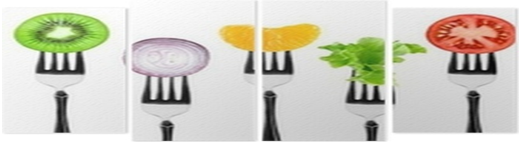 Wtorek 11.04.2023r.Zupa : ROSÓŁ Z RYŻEM (1,9)II danie : ZIEMNIAKI, KOTLET Z BROKUŁA, MINI MARCHEW (1,3)  KOMPOTŚroda 12.04.2023R.Zupa : KAPUŚNIAK (1,9)II danie : PRAŻOKI Z KIEŁBASA /KOMPOT/ JABŁKOCzwartek 13.04.2023r.Zupa : POMIDOROWA Z MINI MAKARONEM(7,9)II danie : RYŻ Z JABŁKIEM I POLEWA JOGURTOWA (7)/ KOMPOT/PIATEK 14.04.2023r.Zupa : ZALEWAJKA Z JAJKIEM (1,3)II danie : ZIEMNIAKI/kotlet mielony(1,3) /BURACZKI tarte /KOMPOTWiększość potraw przyrządzana jest w piecu konwekcyjno - parowym.Jadłospis może ulec zmianie z przyczyn od nas niezależnych.Wykaz poszczególnych składników w potrawach znajduje się u Intendentki  Szkoły.